KJ2031 kompendium – NinniBond theories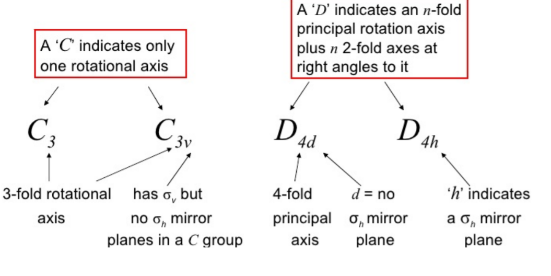 Group orbitals and SALC’s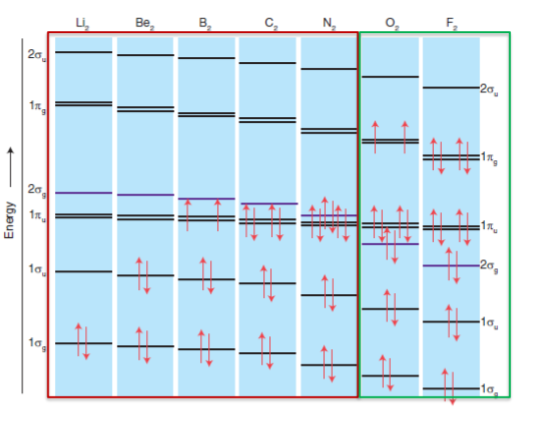 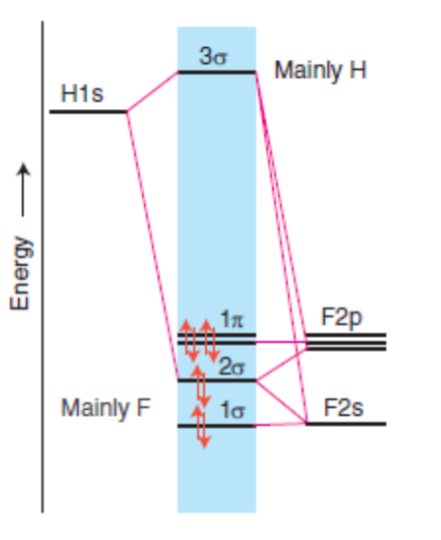 N2 & O2: D∞h						HF: C∞vCharacter tableSymmetry species / typesA: function is symmetric with respect to rotation character = 1B: function changes sign under rotation character = -1A1: 1 refers to symmetric with respect to reflection in principle vertical planeA2: 2 function changes sign under reflection Famous moleculesWhich MO has higher energy?Number of nodesAmount destructive interferenceFotoelektronspektroskopi (PES) er en teknikk hvor man sender inn monokromatisk elektromagnetisk stråling på en prøve som fører til utsendelse av elektroner. Ved å måle den kinetiske energien til utsendte elektroner kan man finne ioniseringsenergien/bindingsenergien til AO/MO nivået elektronet kom fra ved hjelp av Koopmanns likning: Ek = hv – Ei. Ved innsendelse av røntgen slår man løs kjerneelektroner og kan brukes til bestemmelse av båndstruktur til faste stoffer og bestemmelse av sammensetning i et materiale (overflatebestemmelse). Ved innsendelse av UV får vi ionisering av valenselektroner og kan benyttes til verifisering av rekkefølge på MO-diagram.Røntgenabsorbsjonsspektroskopi (XAS) er en teknikk som baserer seg på ionisering av elektroner ved hjelp av røntgenfotoner. Her måles den transmitterte intensiteten av fotonstrålen som igjen forteller oss energien som kreves for å ionisere et 1s elektron. Energien vil være sensitiv til valenstilstand på grunn av endring i effektiv kjerneladning og dette fører til at absorpsjonskanten vil flytte seg mot økende energi ved økning av oksidasjonstilstand. XAS kan benyttes til bestemmelse av hvordan et metall foreligger i et materiale (gjennomsnittsteknikk) ved sammenlikning av kjente standarder.UV-vis spektroskopi sendes monokromatisk stråling i området synlig lys og UV. Her ser man på eksitasjoner, og da særlig på d-d overganger i synlig lys området samt CT i UV området. Her får man karakteristiske topper avhengig av d-konfigurasjon, geometri og antall/type ligand, men er mindre egnet til identifisering av oksidasjonstilstand på metall. Referanser er nødvendig for å anslå ukjent materiale.CFT vs LFT								d-orbitalsSpectrochemical series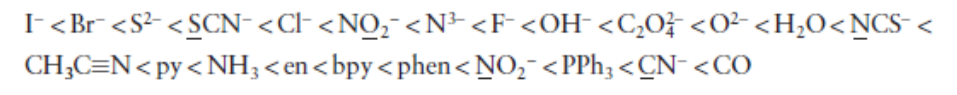 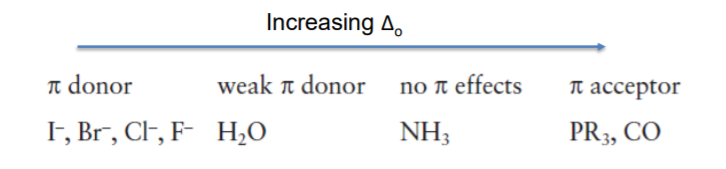 LFSE/CFSE (without PE)High spin vs low spin for d4 to d7 CFSE larger for LS complexes (maximum for low spin d6)explains stability of LS complexes and why octahedral coordination is preferredexplains why HS complexes are more reactiveJahn-Teller distortion (z-elongation)NB: T2g in Oh and all d-orbitals in Th do not point directly at ligands.π-donor and π-acceptor effect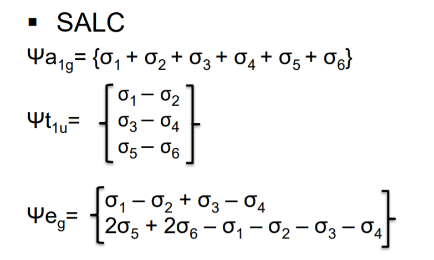 Metal complexes and π-effectsCO as a ligand = π-acceptor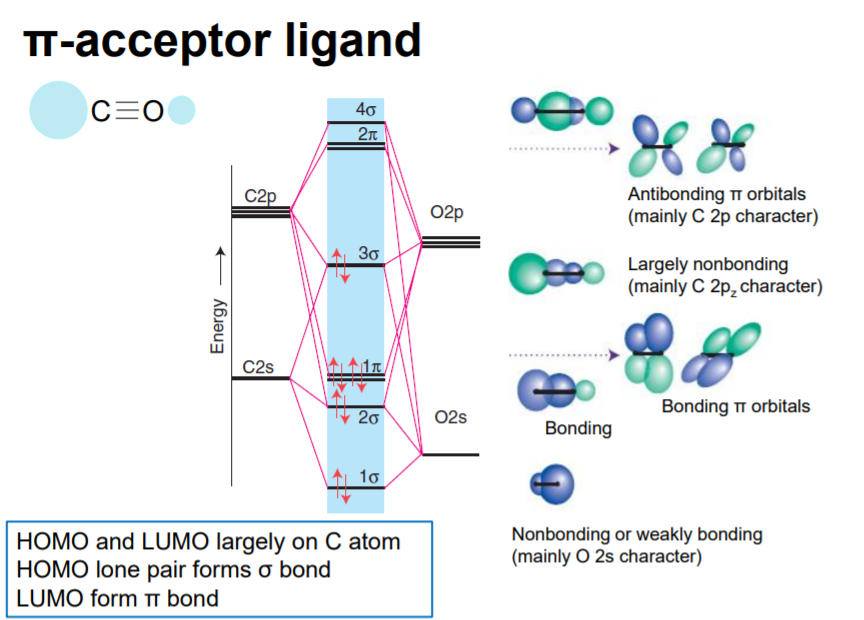 SFLPoor sigma-donorGood pi-acceptor (pi from CO and t2g of M has same symmetry)In UV-Vis we get d-d transitions at higher energy / lower wavelengthCO in metal complex (metal carbonyl)M donates electron density to pi* orbitals of CO via pi-backbondingBond order lowers (not pure triple bond any more)The more backbonding, the lower frequency in FTIRMicrostatesare the different ways in which the electrons can occupy the orbitals specified. (1+,1-) =                                (1+,-1+) =                                for 2p2Calculate number of microstates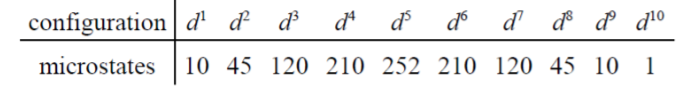 Terms=groups of microstates of same energy when electron-electron repulsion are taken into account.Russel-Saunders coupling:  where S=possible values of ms and L=possible values of ml.(PS: L-S coupling is for lighter atoms, and J-J coupling for heavier atoms i.e., Z>30).Term energies determined by:Highest multiplicity gives lowest energyHighest permitted value of L gives lowest energyOverview of terms for different configurations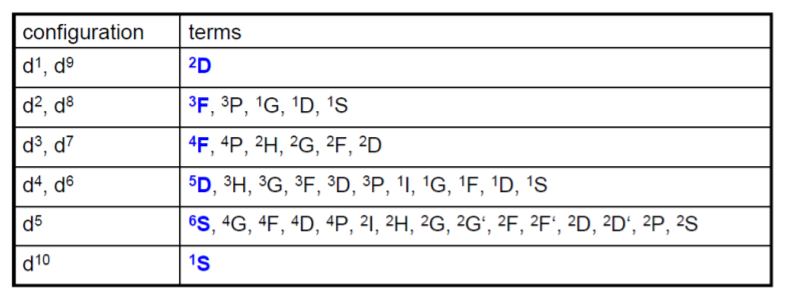 Complex terms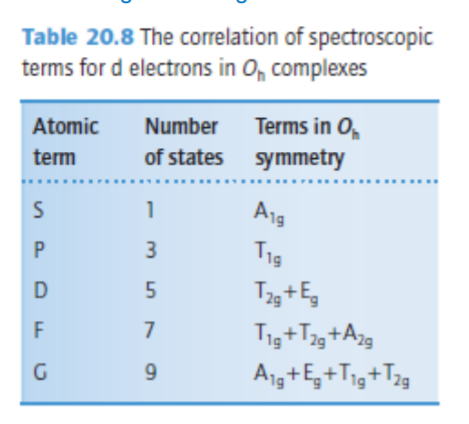 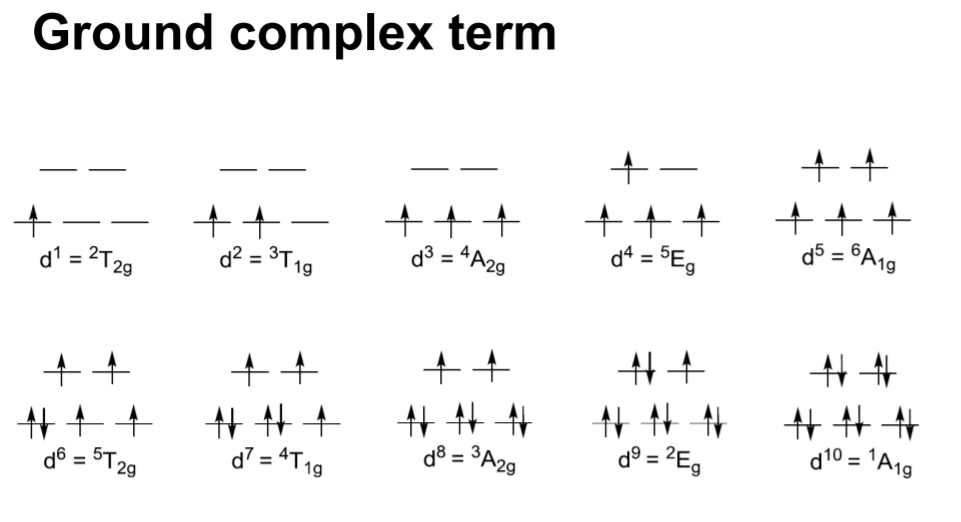 Orgel diagramsFor discussion of simple electronic spectraOnly spin allowed transitionsOversimplified and qualitative (doesn’t show all possible terms and transitions)Mostly for high spin complexes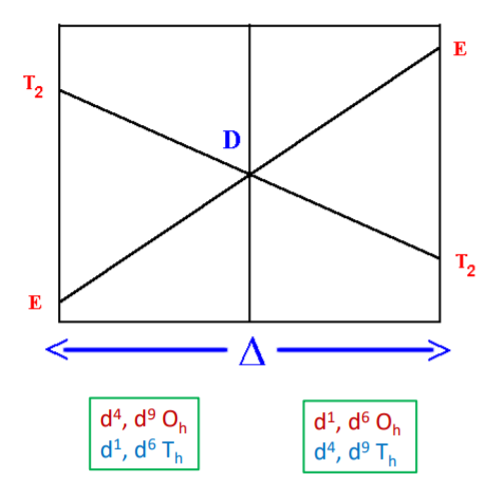 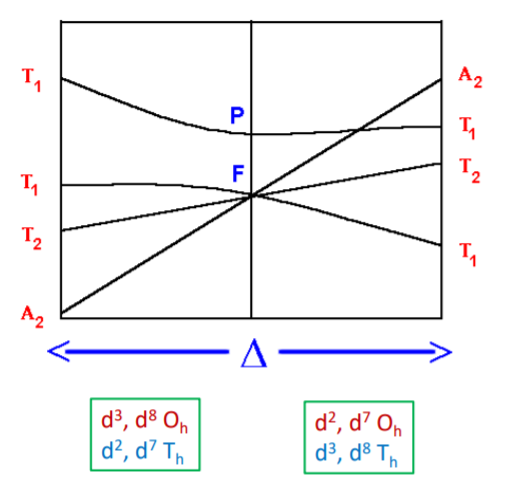 Tanabe-Sugano diagramTo predict the UV-Vis spectraShows the correlation of all termsEnergies expressed as E/BE/B plotted against Δo /BB is Racah parameterEnergy of ground term is set to zero ▪ Energies of other terms are plotted with respect to ground termAbrupt change in slope  change in the identity of ground termHigh spin to low spin by increasing ligand field strengthNon-crossing rule: Two terms of same symmetry type approaching each other by increasing ligand field will not cross but bend apart from each otherPS: Til eksamen – Sammenlign orgel med tanabe-sugano!Regn ut B (Racah) fra kombo av UV-VIS og tilhørende Tanabe-Sugano diagram:Width of absorption bandsSome changes with  (if  then even broader)Spin forbidden = sharp but weakSelection rulesSpin selection ruleElectronic transitions with change in spin multiplicity are forbidden.Same spin = allowed.The Laporte selection ruleAll transitions in a centrosymmetric must be accompanied by a change in parity.Allowed: Forbidden:  i.e. all d-d-transitions in Oh complexes are forbiddenDifferent types of transitionsCharge transfer LMCT or MLCTExcitation of electrons from MO of predominately M or predominately L charactervery high intensity (spin allowed, Laporte allowed)d-d transitionsLaporte forbidden (in Oh complex)Spin…… allowed: excitation of electrons from t2g to eg, intermediate intensity… forbidden: Very weak intensity due to both spin and Laporte forbidden. Can be seen due to LS coupling.More on UV-VIS and spectroscopy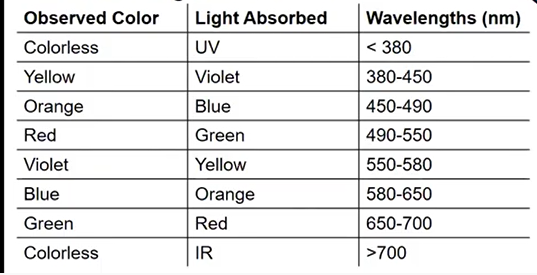 Fluorescence and phosphorescence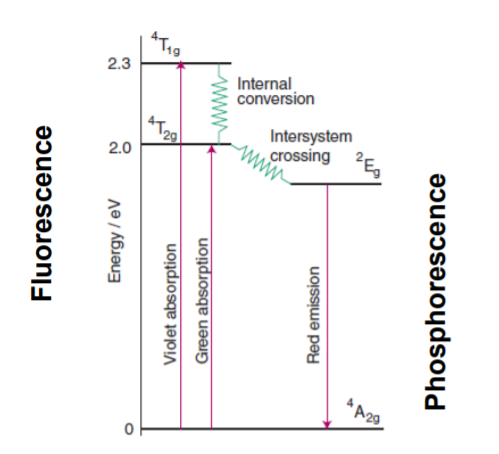 Techniques to determine oxidation state:UV-Vis: YesCu+ is d10 – no dd transition &   Cu2+ is d9 – dd transitionsNeeds referencesXPS: YesKinetic E of core electrons measured, Bond E of electrons calculatedBond E depends on effective nuclear charge (which depends on oxidation state)XAS: YesE0 is measured in the XANES regionSame principle as XPSNeeds references, Average techniqueTechniques to determine geometry (octahedral/tetrahedral)XPS: No (ikke info om naboer)UV-Vis: Yes. Oh complex larger splitting than Th Higher energy / lower wavelength for Oh complex in UV Vis Needs references Due to Laporte: Th will be more intense than OhXAS: Yes XANES Pre-edge (1s to 3d): Due to Laporte, higher intensity for Th EXAFS: Number of neighbors, average technique Needs referencesTrue/false:6-koordinerte ML-komplekser er mer stabile fordi de oppfyller 18-elektronregelen.Topper for d-d-overganger har lavere energi for tetraedriske enn oktaedriske.Absorbansen i et UV-vis-spekter avhenger av Beer-Lamberts lov (A = ε*c*l)type overgang, konsentrasjon og lengde av lysveiXPS er overflatesensitiv (kort mean free path of e-), XAS er ikke det.Overgangen 1s  3d vil si noe om geometrien (Laporte, ses i pre-edge XAS).Sentrosymmetrisk  lav XPS kan skille mellom ulike oksidasjonstilstander. Bindingsenergi fra Koopmans ligning:Ulike topper for ulik kjerneladning og ergo ulike oksidasjonstilstanderUPS gir informasjon om energien til molekylorbitaler og i hvilken grad molekylorbitalene er viktige for strukturen på molekyletVi finner bindingsenergien til MO’ene via Koopman’s likning og dersom vi får finstruktur i spekteret har MO stor betydning for strukturen.
Jahn Teller vil gi multiple topper og ytterligere energifordeling av d-orbitalene. I utgangspunktet kan man skille mellom geometri for forbindelser som det kjøres UVvis på, men det krever veldig mange forskjellige referanseprøver dersom vi innehar forskjellige metall/ligand-komplekser da enhver absorpsjonstopp ikke nødvendigvis tilsvarer én geometri. Vi har derfor måttet sammenlikne med kjente miljøer og kjente komplekser for å kunne si noe om forskjellig geometri så det er ikke sikkert prosessen hadde vært så lett totalt sett.DescriptionAdvantagesDisadvantagesLewis▪ Covalent bonding▪ Octet rule▪ 2D structure▪ Bond orders▪ Lone pair▪ Formal charge▪ Bonding energy▪ Resonance▪ Molecular geometry (shape)▪ Bond anglesVSEPR▪ Electron density determines shape▪ Bonding & lone-pair regions▪ 3D shape▪ Some info on bond angles▪ Best for spatial arrangement▪ Difficult to predict if >1 similar energy structure▪ Cannot predictactual bond angleVB▪ Quantum mechanics▪ Considers orbital interaction▪ AO overlap  bonding▪ Hybridization▪ 3D structure▪ Bond angle info▪ Considers repulsion between electron density regions▪ Does not easily handle polyatomic molecules▪ Localized hybrid orbitalsMO▪ #MOs = #AOs▪ Probability to find in internuclear region by wavefunction for each e-▪ Constructive and destructive AO interference  bonding and antibonding MO’s▪ AOs must have the same symmetry to form MOs▪Aufbau, Pauli, Hund▪ σ, π and δ-orbitals▪ Good for predicting electronic spectra and paramagnetism▪ Good for diatomic molecules▪ Delocalized electrons  no resonance structures▪ Complex for polyatomicAufbau Pauli exclusion principleHund’s ruleElectrons fill atomic orbitals of lowest available energy levels before occupying higher levels.No two electrons in the same atom can have all 4 identical quantum numbers. Max two electrons per orbital which must have opposite spin. Bus seat principle.Orbitals of equal energy are each occupied by one electron (of same spin) before any orbital is occupied by a second electron.σ-orbitalsπ-orbitalsδ-orbitals▪ Overlapping of 2 AOs having cylindricalsymmetry around internuclear axis▪ 2s & 2pz▪ Remaining 2p orbitals having nodal plane on z-axis▪ 2py & 2px▪ Doubly degenerate pair of bonding and antibonding MOs▪  and dxy hav no counterparts like s and p▪ Match with other atoms▪ Doubly degenerate pairs of B and AB 𝛿 orbitalsPoint groups with operationsPoint groups with operationsExampleD∞hLinear + i CO2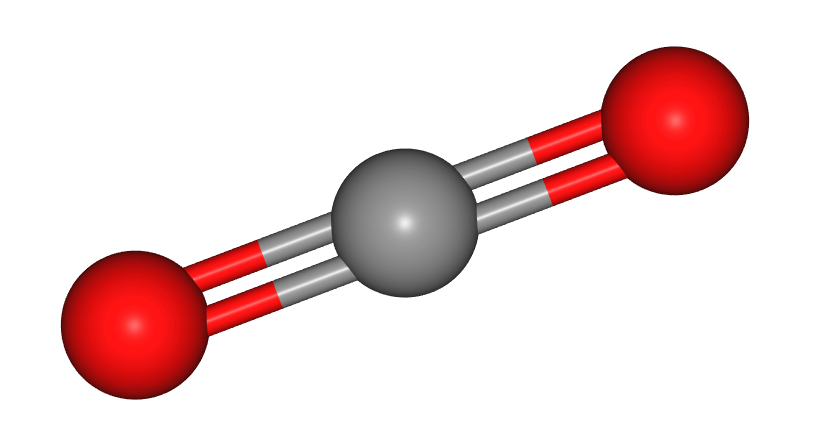 C∞vLinear hydrogen cyanide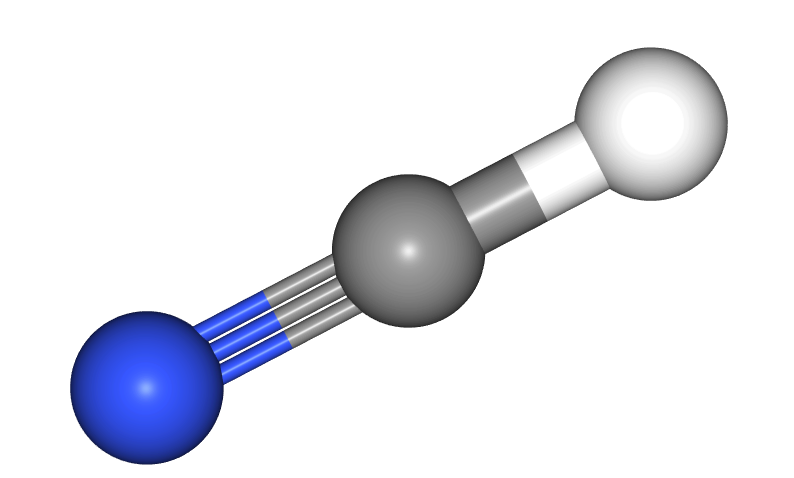 IhC3 + i + C5 buckyball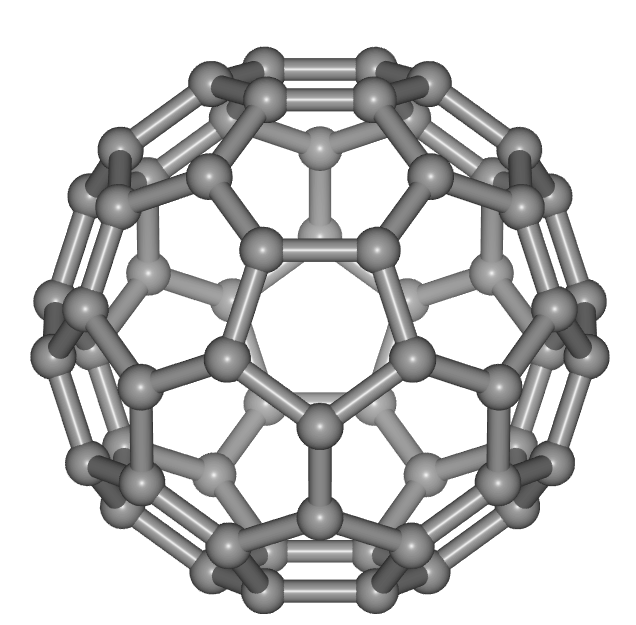 OhC3 + i + cubic SF6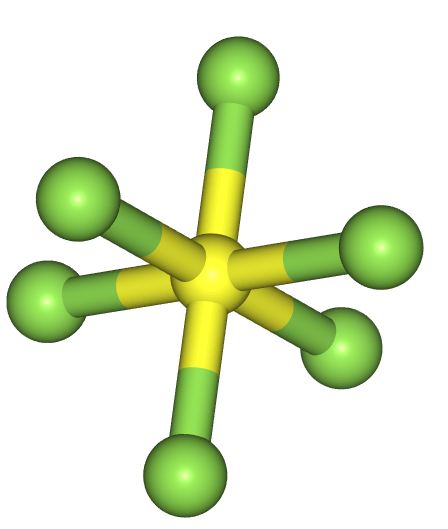 TdC3 + cubic methane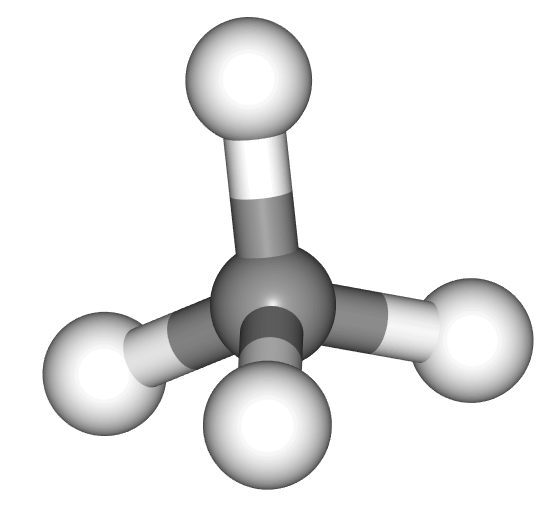 DnhCn + σh + nC2  Cn D6h: benzene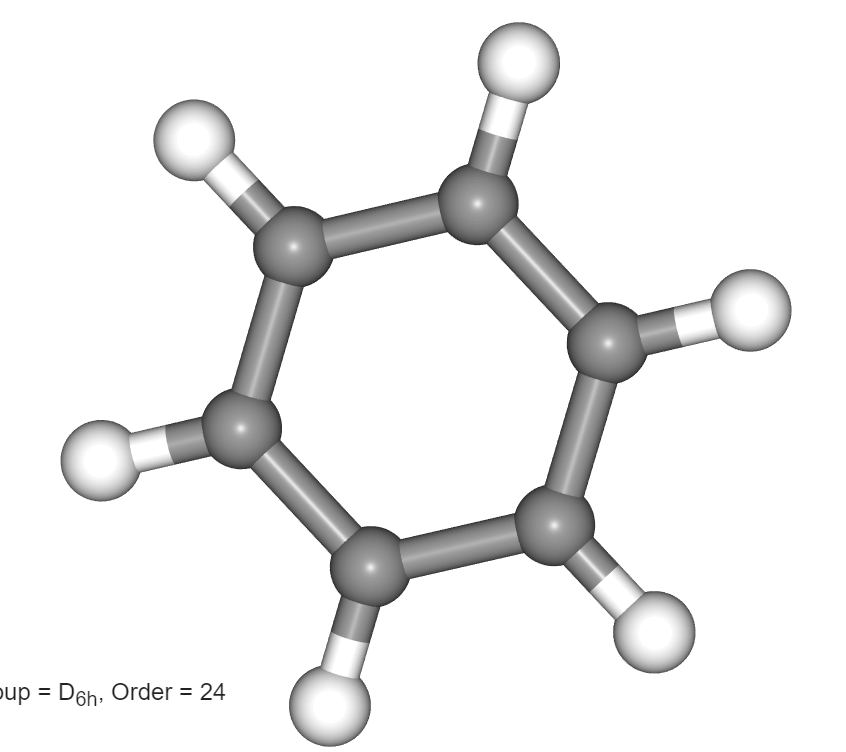 DndCn + nσd + nC2  Cn D3d: staggered ethane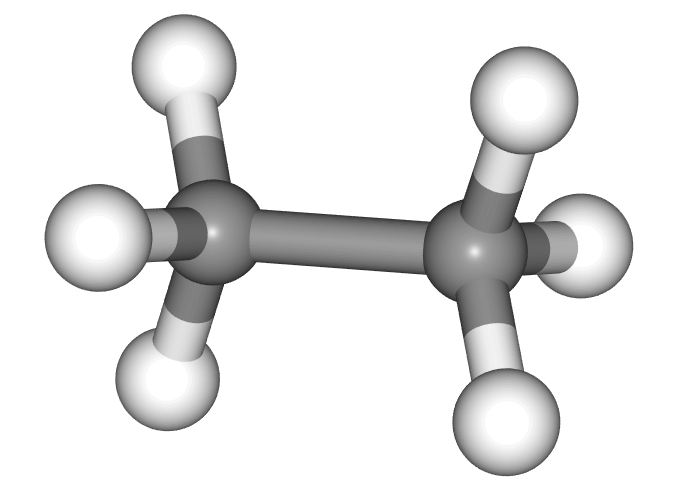 DnCn + nC2  Cn D4: tetrathiacyclododecane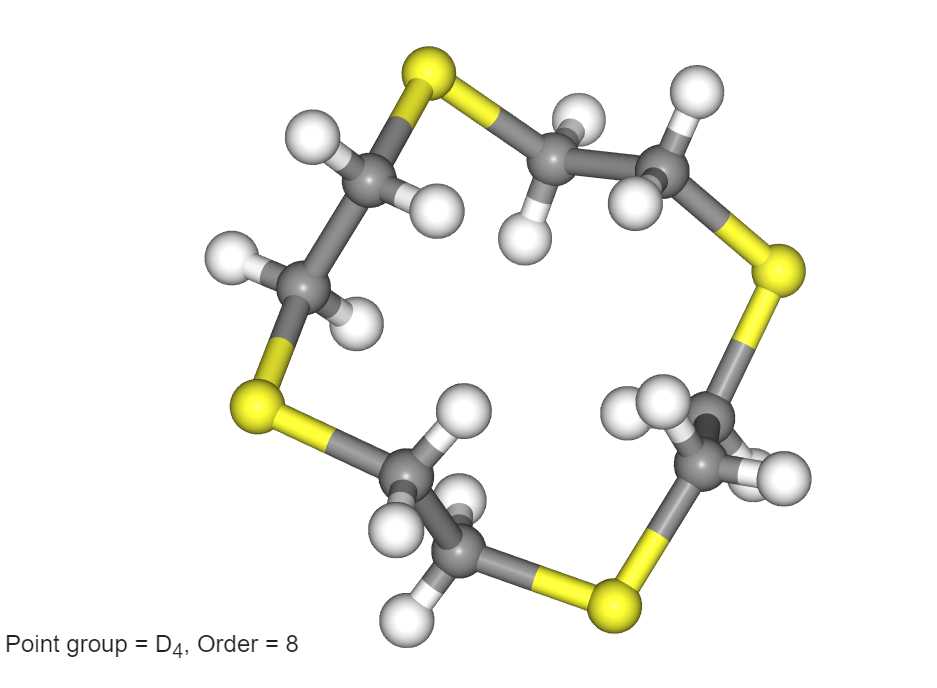 CnhCn + σh C3h : boric acid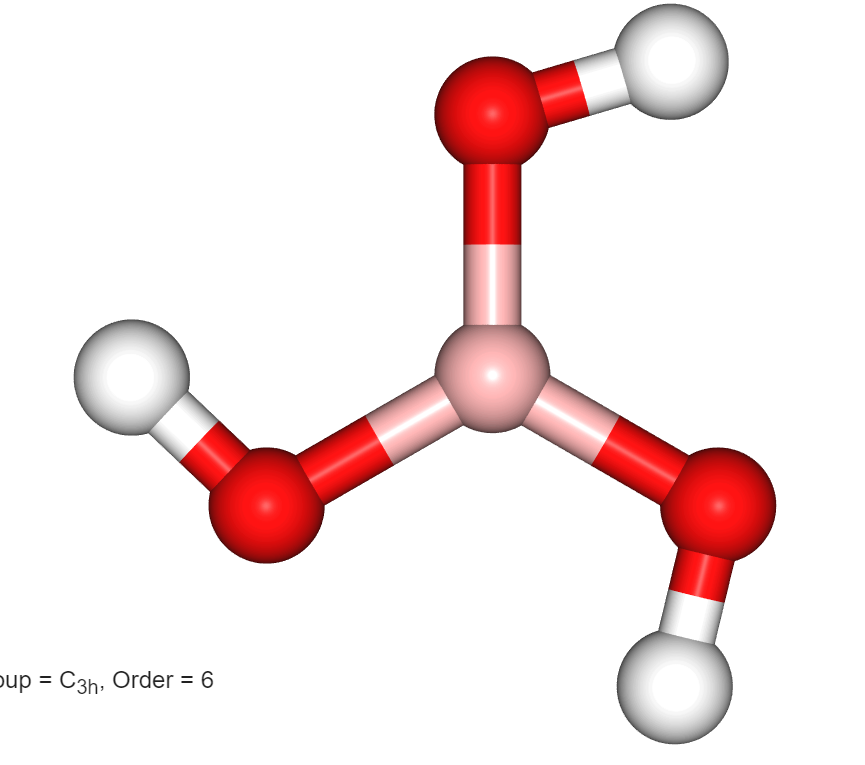 CnvCn + nσv  C4v: BrF5 & C3v: NH3 & C2v: H2O 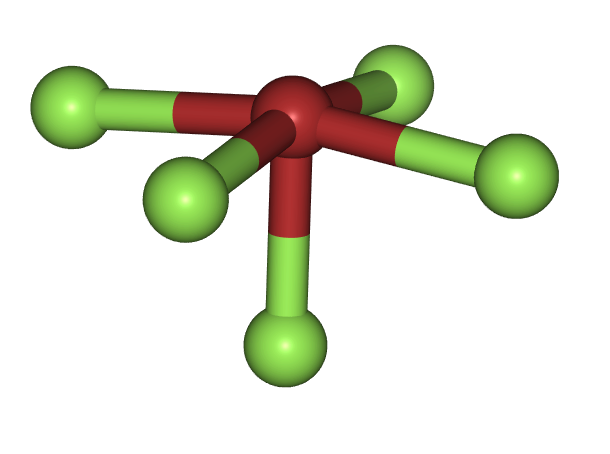 CnCn C3: triphenylphosphine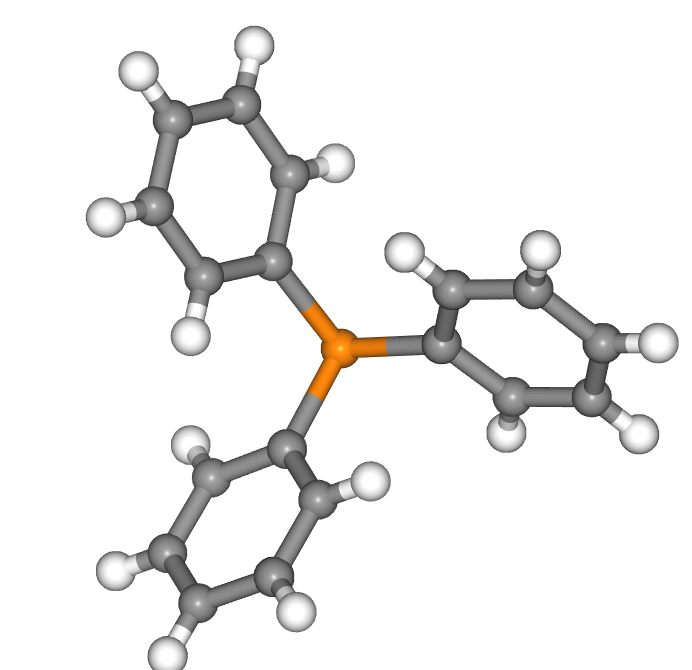 S2nCn + S2nS6: posner molecule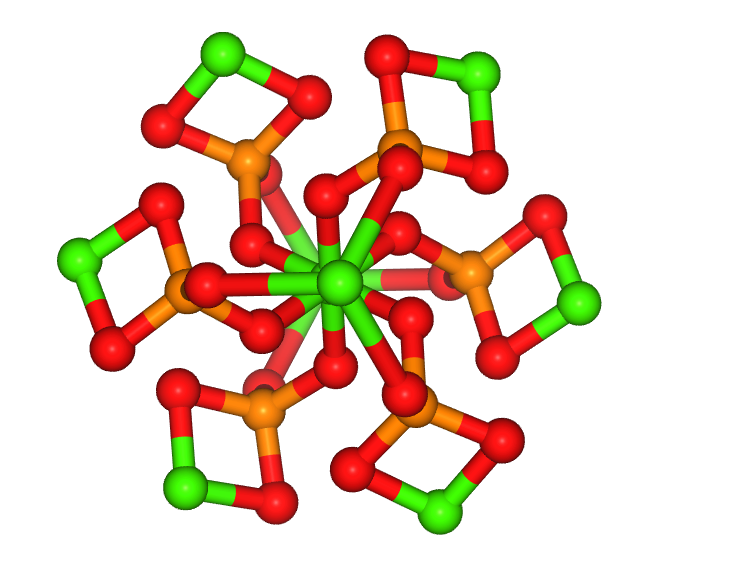 Csσh ethylene-BrCl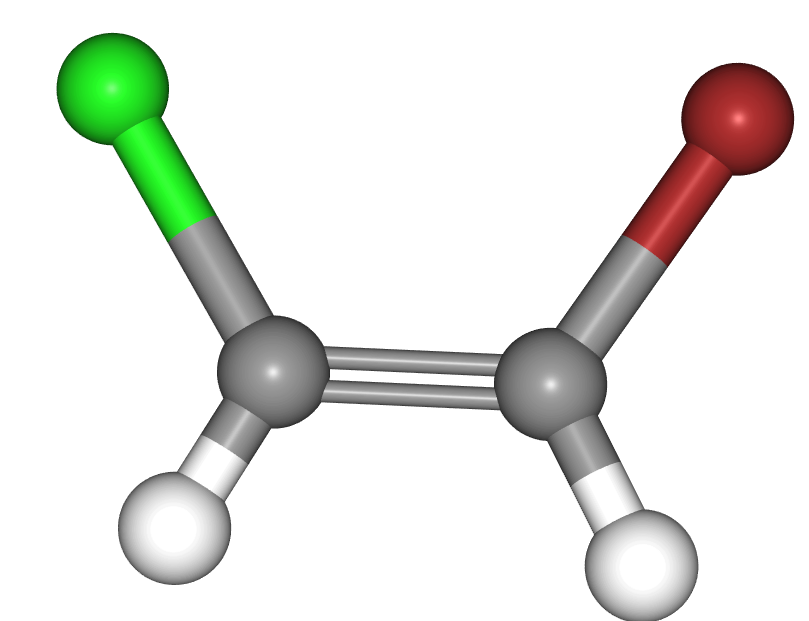 Cii ethane-Br2Cl2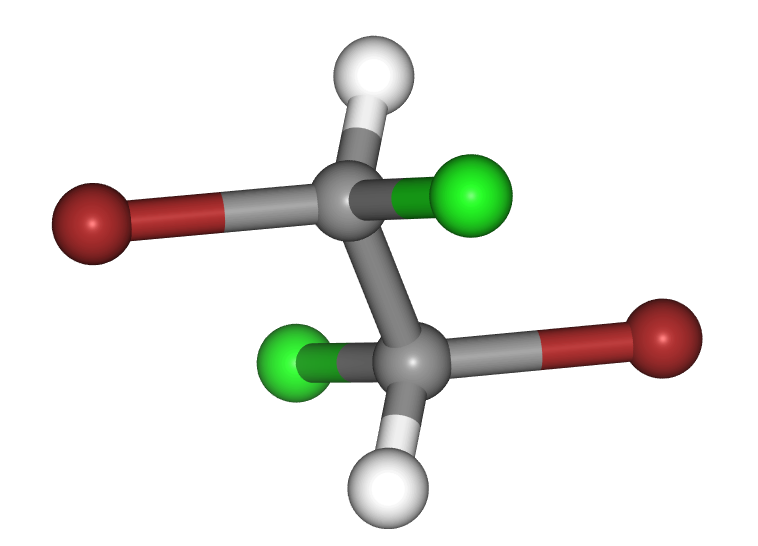 C1E bromochlorofluoromethane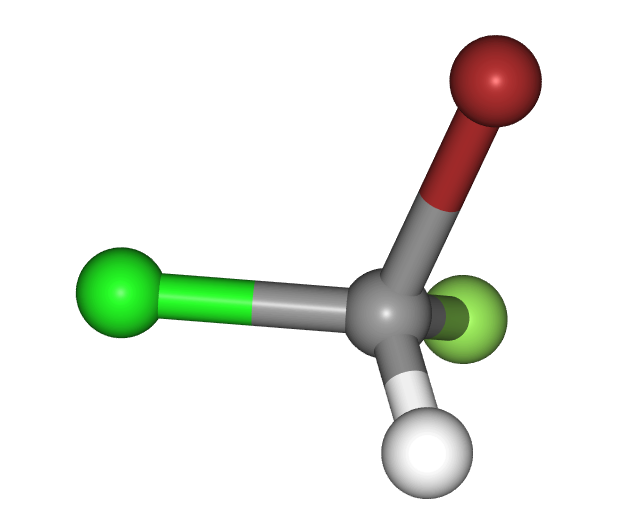 Symmetry operationsSymmetry operationsEIdentityCnRotation axisσMirror plane: h,v,diInversion centerSnRotation + reflectionPoint groups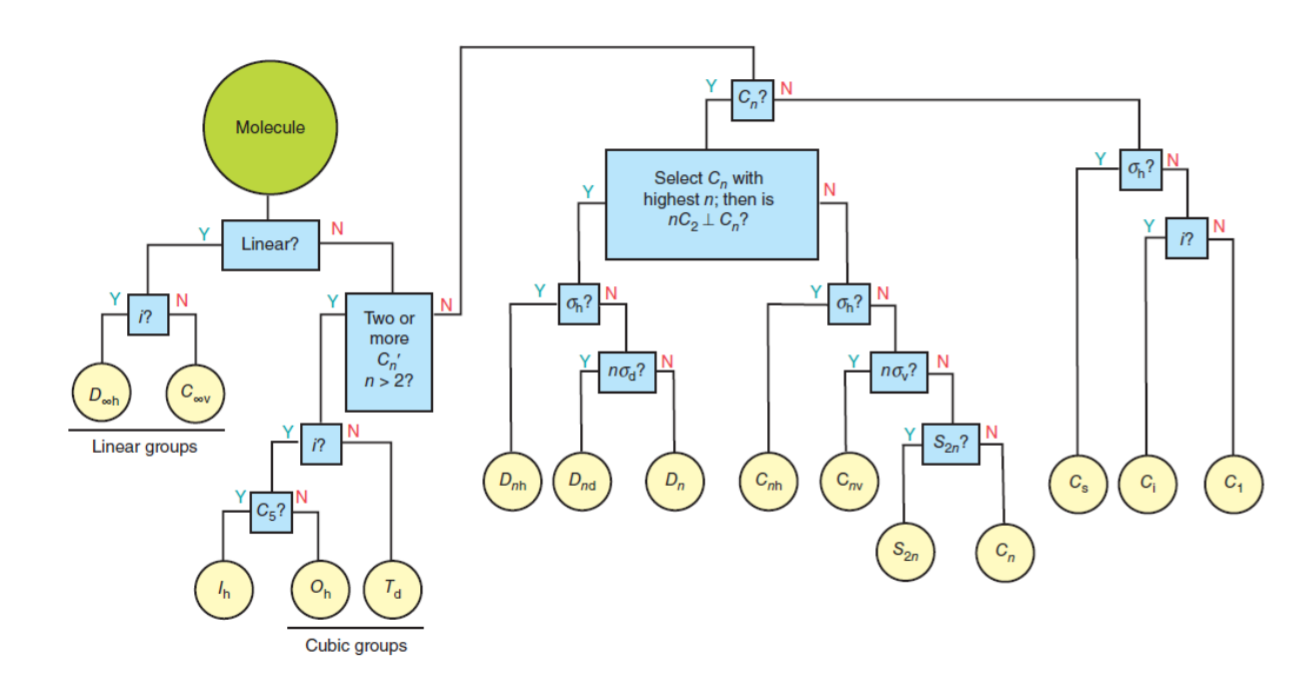 MOCharacter tableSpectraBeH2Point gr.:D∞h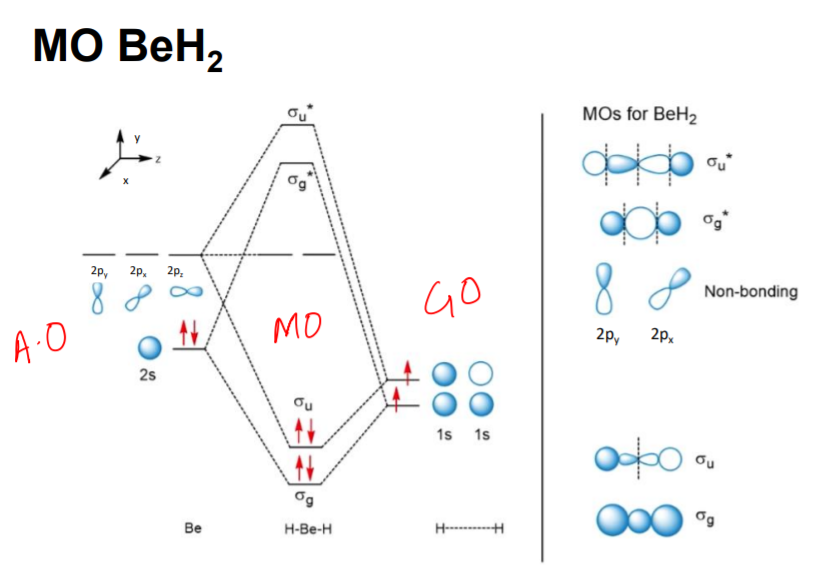 (linear)E + C∞, C2, i, σvA1g: 2s + Φ+A1u: 2pz + Φ-E1u: (2px & 2py)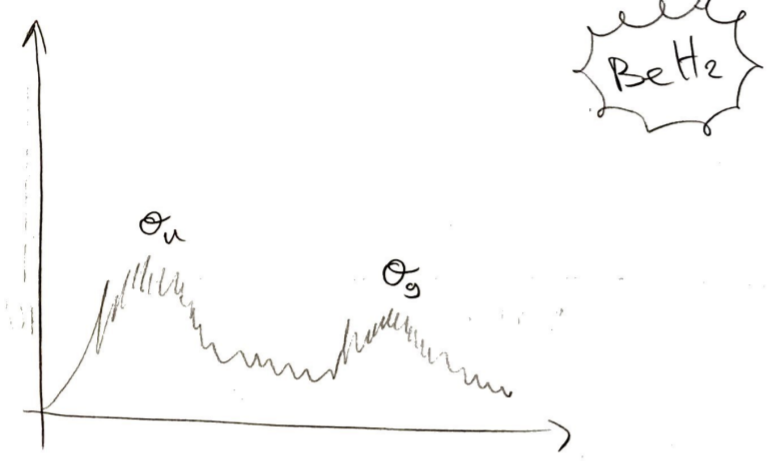 BH3Point gr.:D3h 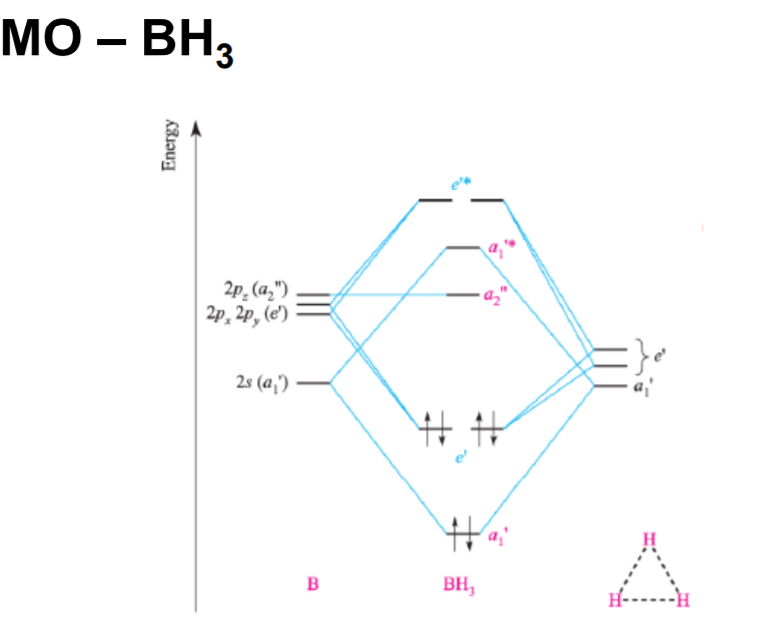 E, C3, 3C2, σh, 3σv, 3S3A1’: 2s + Φ1 A2’’: 2pz E’: (2px&2py) + Φ2 + Φ3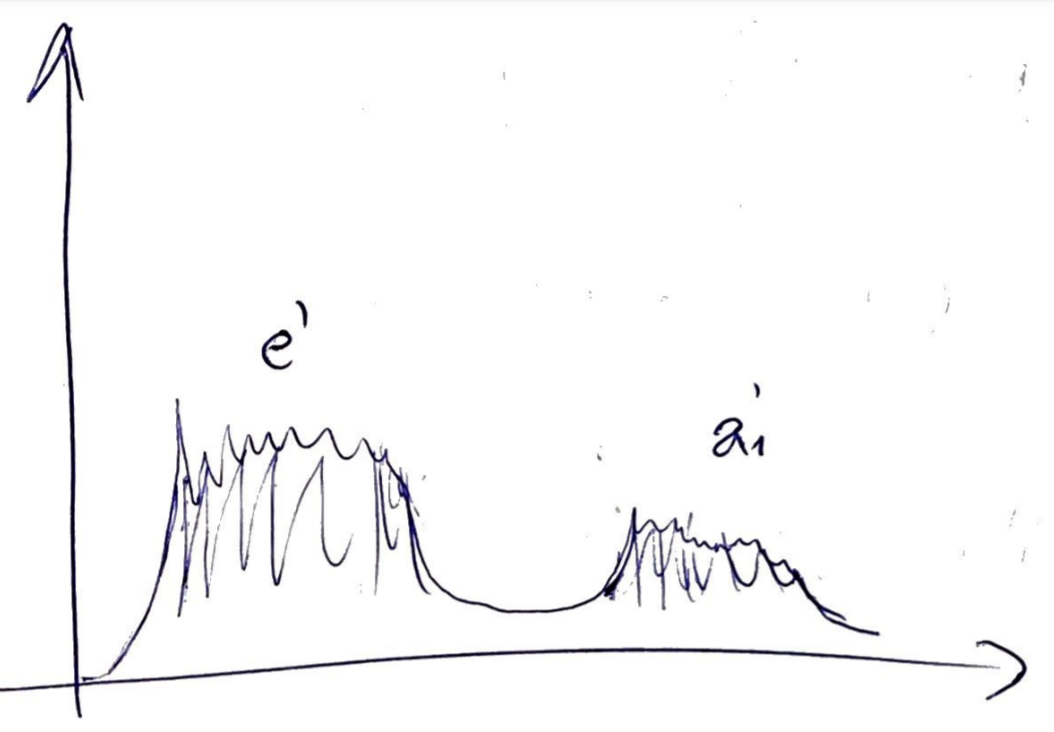 H2OPoint gr.:C2v 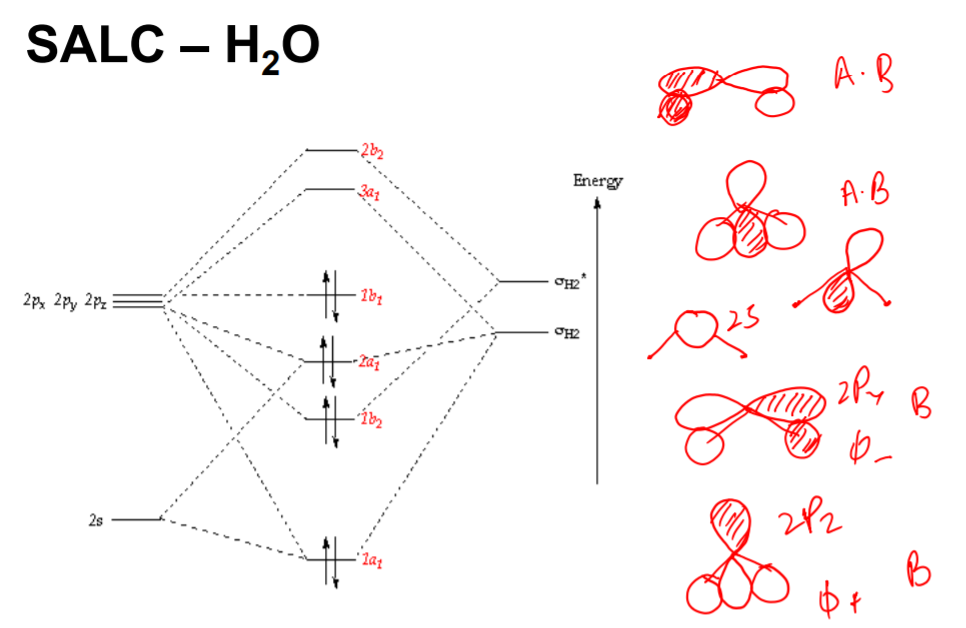 E, C2, σv(xz), σv(yz)A1: 2s, 2pz, Φ+B1: 2pxB2: 2py + Φ-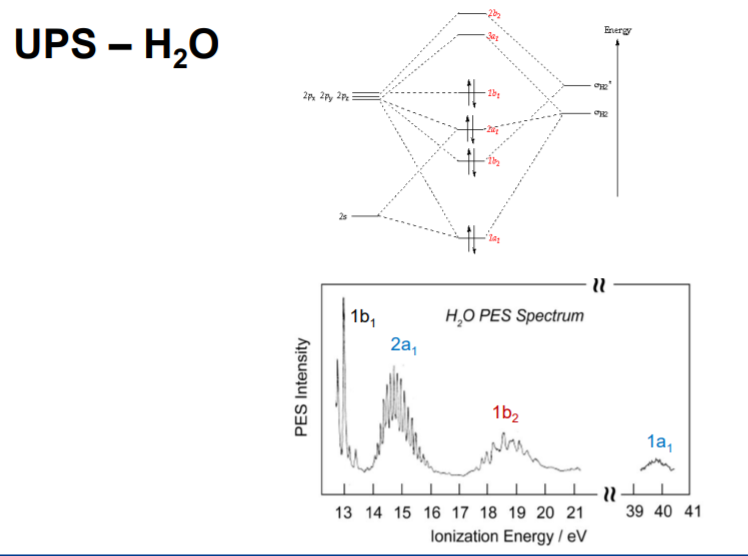 NH3Point gr.:C3v 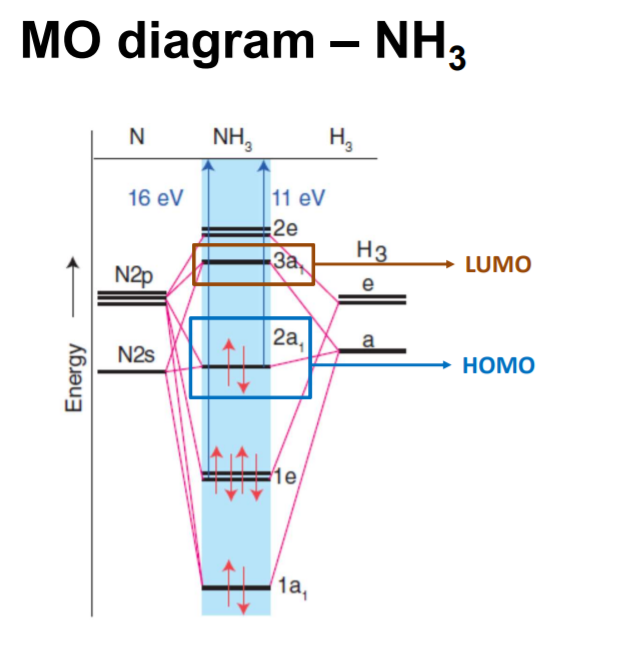 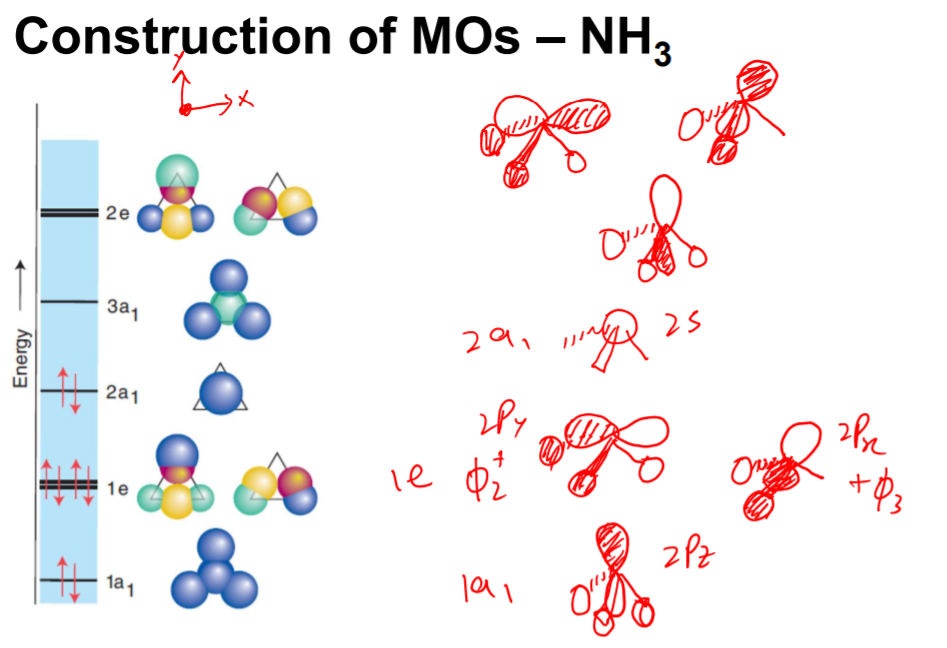 E, C3, σvA1: 2s + 2pz + Φ1 E: (2px&2py) + Φ2 + Φ3 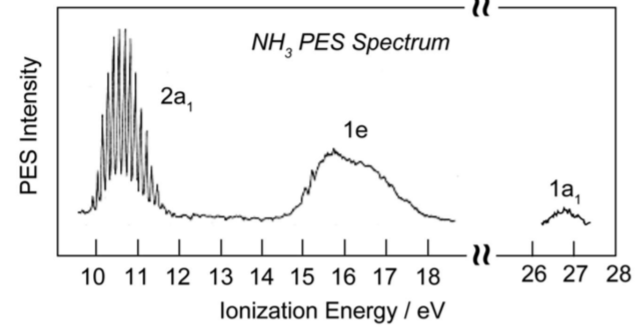 N2  O2Point gr.:D∞h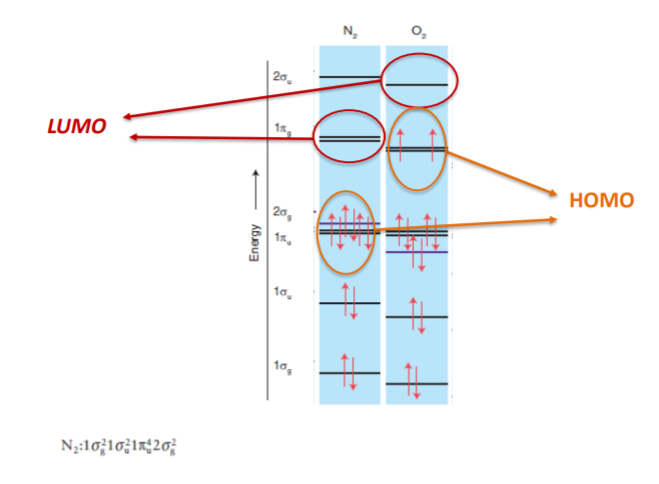 E, C∞, C2, i, σvWalsh diagramsWalsh diagramsAH2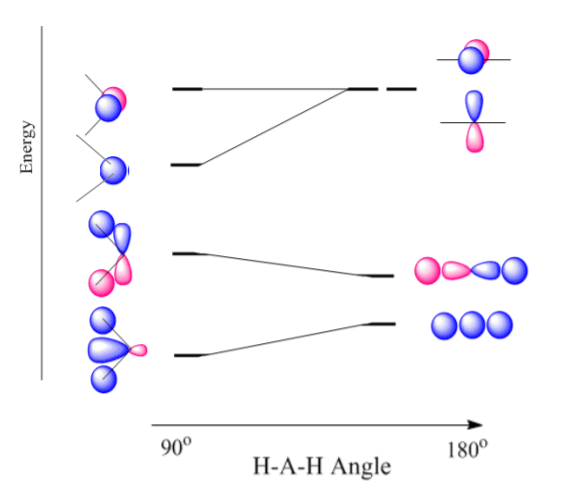 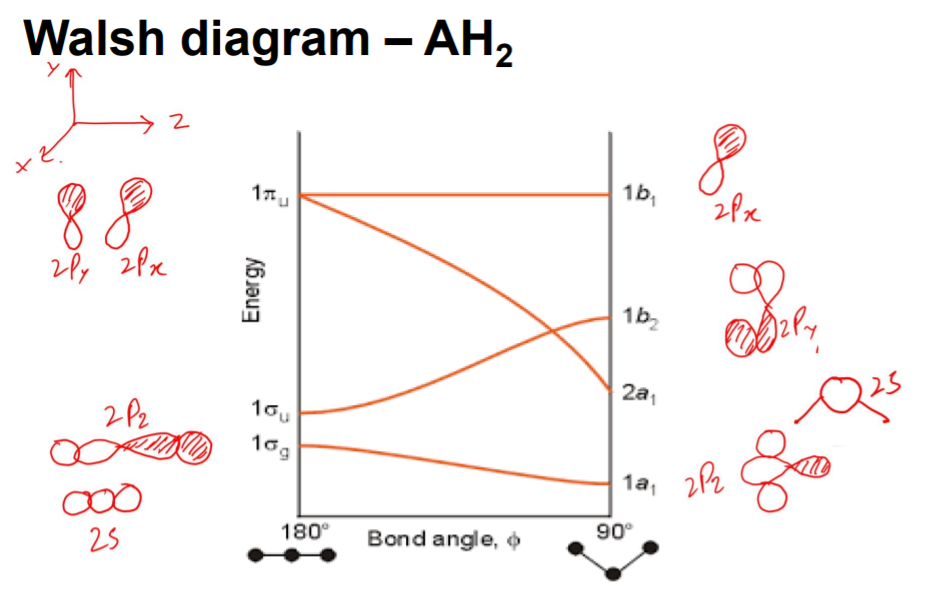 AH3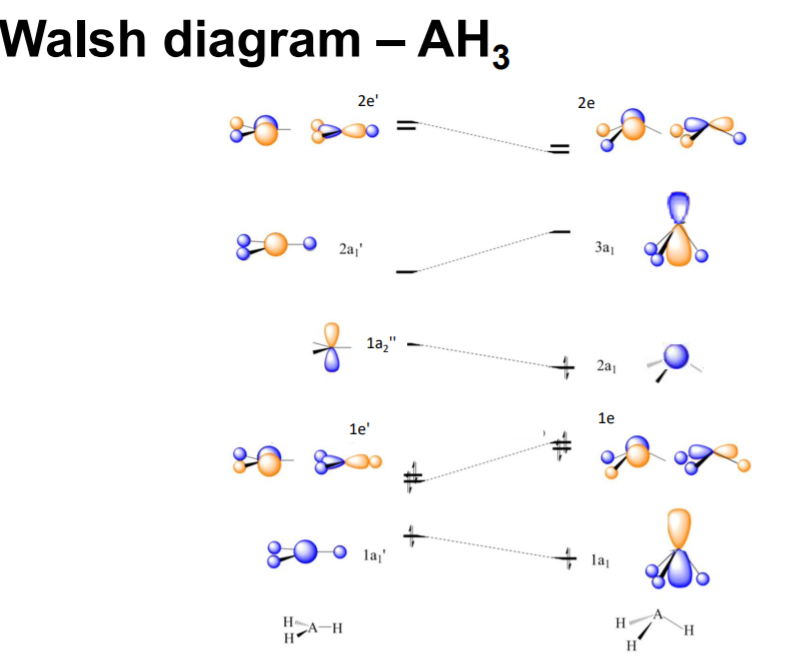 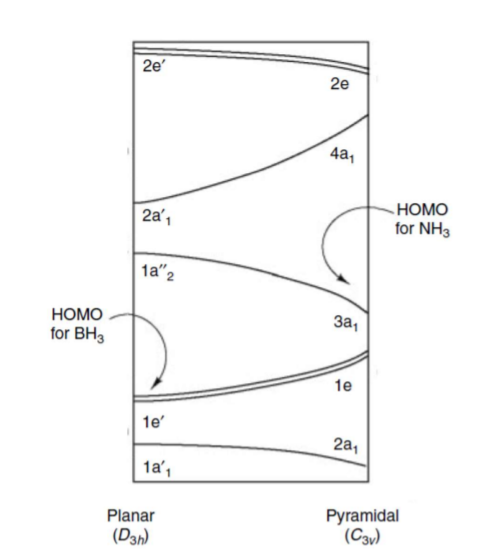 XPS (PES)UPS (PES)XAS▪ Source: often Mg or Al-anode▪ bombardment of high energy electron beam  radiations  ionization from core orbitals of elements in the sample▪ Characteristic of elements▪ Oxidation states▪ Line width of radiation is 1-2 eV▪ Not suitable to study the fine detail of valence orbitals▪ To study the band structure of orbitals▪ For surface elemental analysis of solids▪ Due to mean free path of electron in solid being 1 nm▪Source: He discharge lamp▪ Line width is much smaller than XPS (0.01)valence energy levelsvibrational fine structureBonding or antibonding character of orbitals from which electrons are ejected▪ Koopman’s theorem:ionization energy is equal to the negative of orbital energy▪ The KE of photoelectron can be used to determine orbital energy▪ Find local geometry and electronic structure▪ EMR from charged particles (e-) in a magnetic field▪ Intensity from ionization of core-electrons in transition metals▪ XANES (near edge)Find oxidation state (higher state = higher ionization energy)Symmetry (shoulder and pre-edge)Fingerprint (compare)▪ EXAFS#neighbors & typeBond length# of shells and distanceFourier transformation▪ LimitationsCannot differentiate oxidation states if mixCannot differentiate very similar atomsShort-range techniqueGOOD: Precise atomic distance and bond lengthCrystal Field TheoryLigand Field TheoryFor?Metal ions essentiallyFrom?Analysis of spectraCFT + Application of MO- SALCsEssence of electronic structure of complexesMore complete description of electronic structure of complexes- Lewis’s acid / base concept- Ligand = negative  point charge - Splitting of d-orbitalsSprectrochemical series:- Order partly from effective M-L σ bonding- Significant π-bonding strong influence on Δoπ-donor decrease Δo (WFL)π-acceptor increase Δo (SFL)Overall order “dominated” by π effectsSplitting parameter determined by- Oxidation state of metal ion- Nature of metal ion- Spectrochemical series (nature of ligand) - Ligand = point charge- Only σ-bondingMO theory▪ A good σ donor ligand (strong ML overlap)▪ π bonding Ligand π-orbitals can interact with metal t2g orbitals ▪ Energy up or down  Δo will decrease or increaseOctahedralTetrahedralFewer ligands no direct overlapmost HS due to Δt < PESquare planar complexesMostly d8 and SFLSignificantlyHS d4, LS d7 and d9Weaklyd1, d2, LS d4, LS d5, HS d6 and HS d7π-donorπ-acceptorMO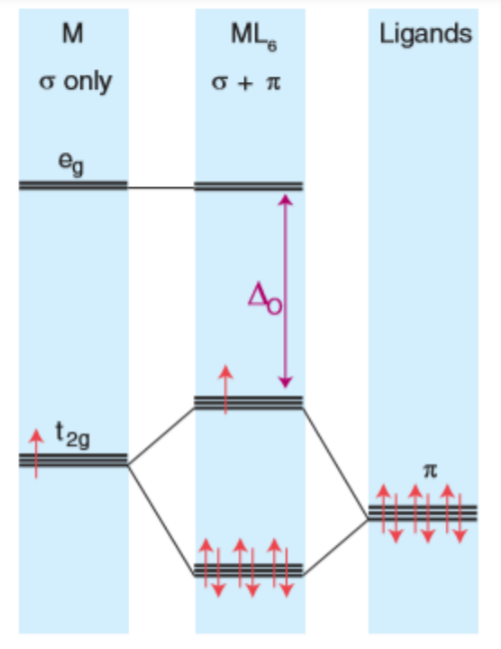 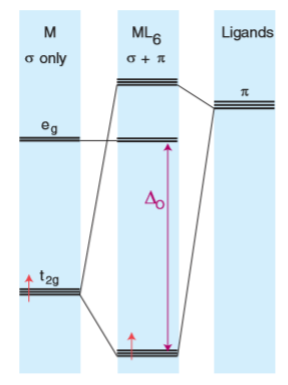 DescriptionFilled (bonding) π-orbitalsTypically π-bases Decraeses ΔOWith filled electrons in π symmetry orbitals ▪ π bases such as Cl- , Br- , OH- , O2- , H2O ▪ Lower in energy than partially filled d orbitals ▪ π orbitals of ligand and t2g of metal form bonding and antibonding MOs ▪ Electron from ligand π orbitals occupy bonding MOs ▪ Metal electron occupyvacant (antibonding) π orbitals (LUMO)Typically π-acids Increases ΔO▪ Bondig t2g MOs are largely of d character ▪ Lower in energy than previously t2g ▪ Large Δo ▪ π-acceptor ligands increase ΔoExamplesCl-, Br- , OH- , O2- , H2OCO, PR3 , N2SALC orbitals for metal complexesSALC orbitals for metal complexesMetal ions  A1gp  T1ud  T2g (no sigma) + EgLigandsVaries a lotOctahedral – ML6Tetrahedral – ML4Square planar - ML4For π-effects:See last pageSimilar effect of π-donorNB: e-orbital participates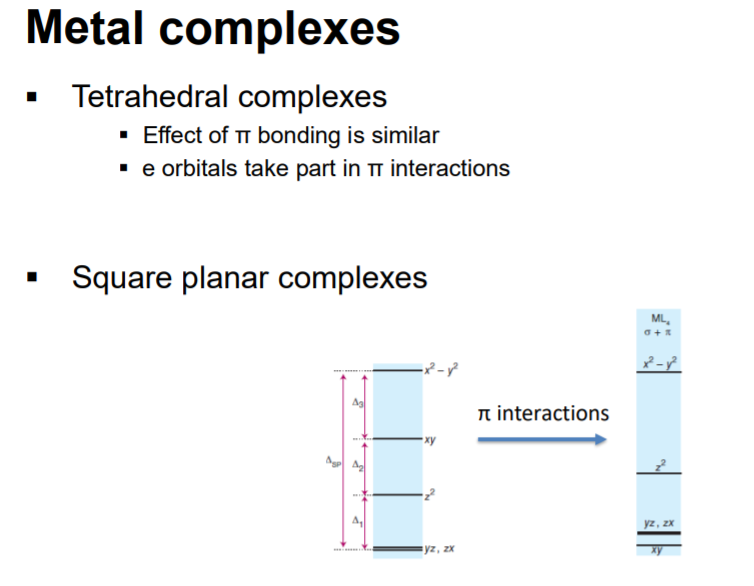 All possible atomic termsThe ground termHow to find the atomic terms?Combine all values of L and S The atomic term of lowest energy.The direct method for finding ground term?Find microstate of highest value of S/MSFind the highest permitted value of L/ML for that multiplicityd2 configurationd3 configuration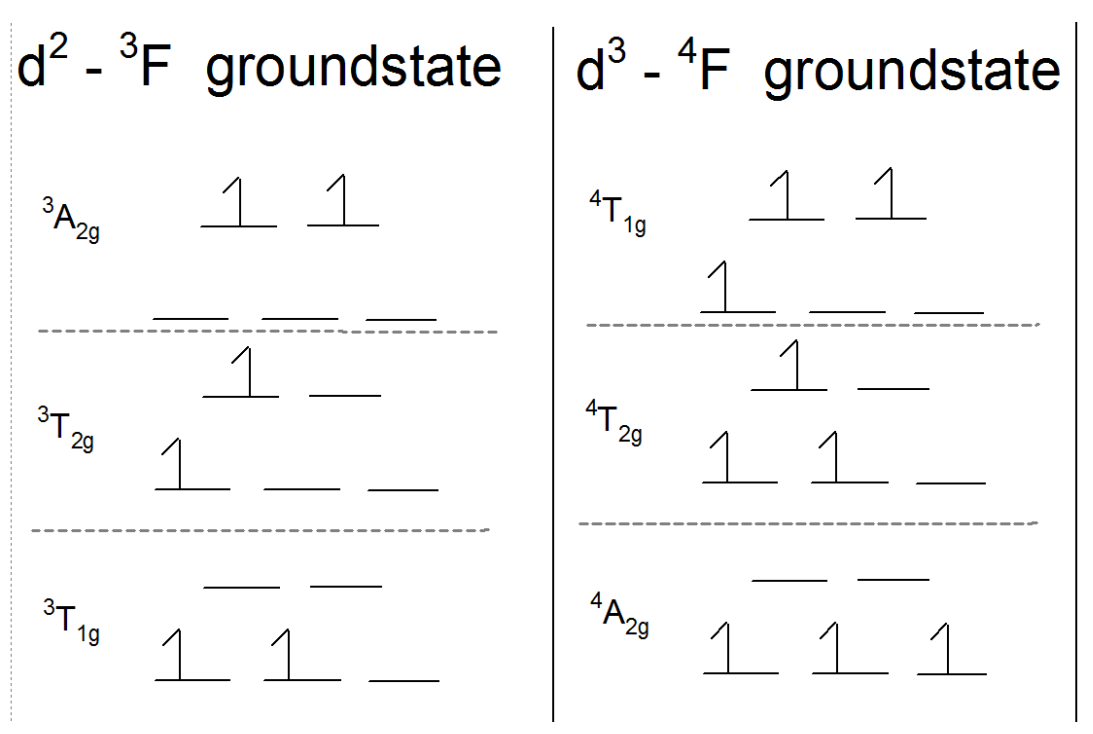 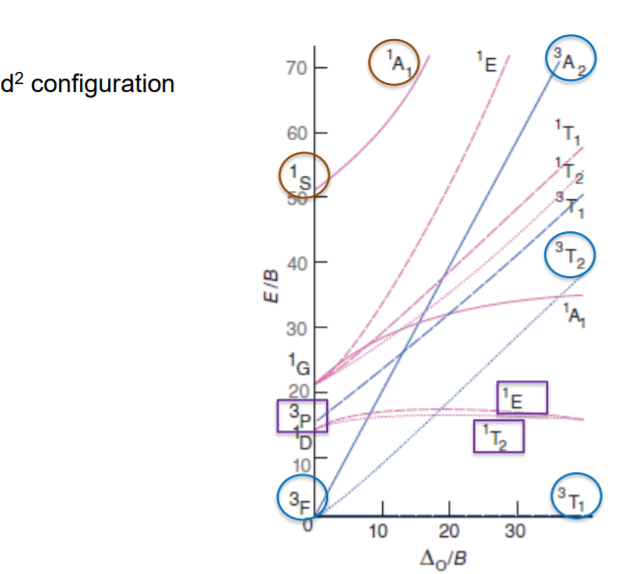 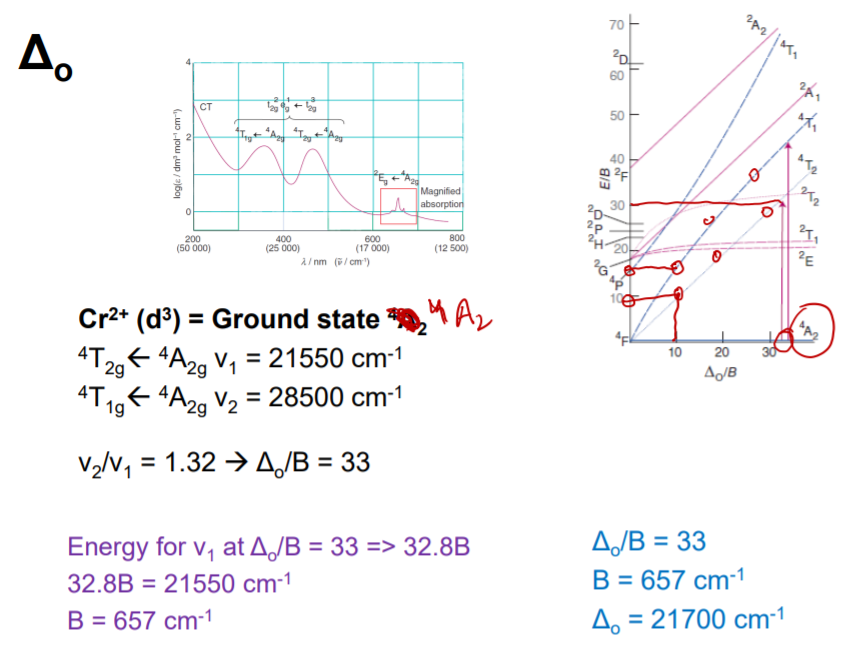 